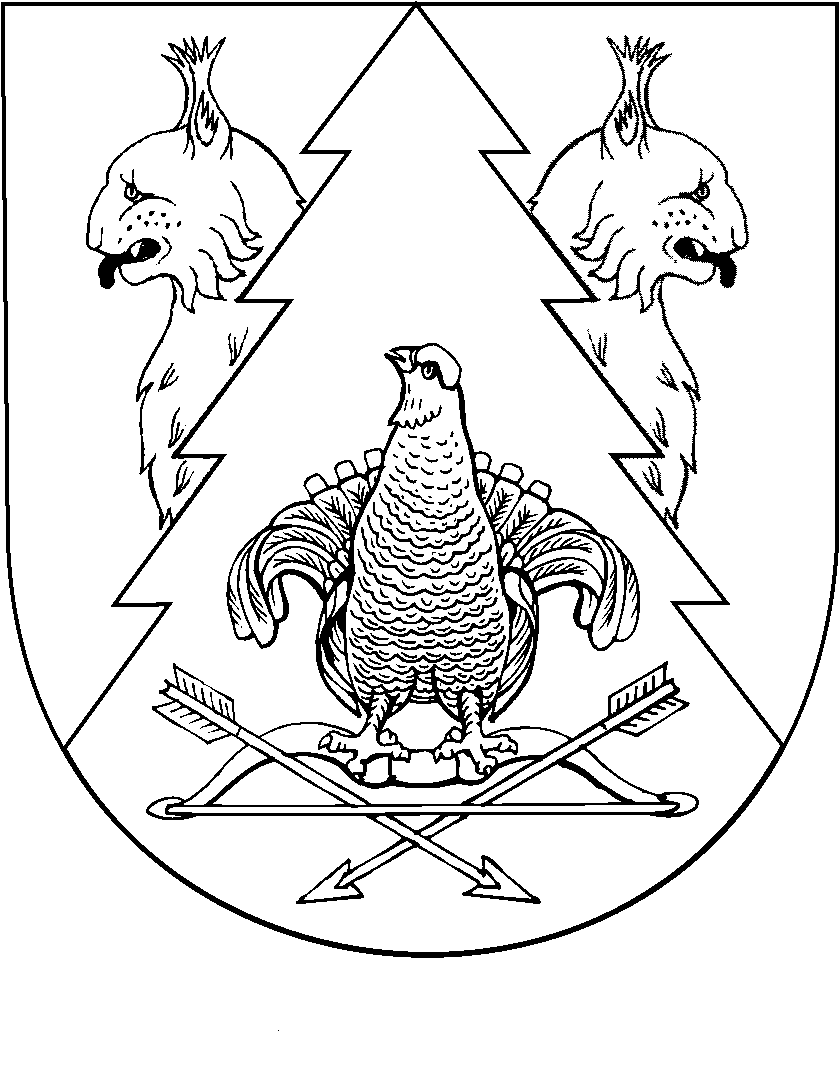 О внесении изменений в постановление администрации Килемарского муниципального района от 01 марта 2011 года № 66В соответствии с Постановлением Правительства Республики Марий Эл от 23 сентября 2022 года № 407 «О повышении размеров должностных окладов (базовых окладов) отдельных категорий работников государственных органов Республики Марий Эл, органов государственной власти Республики Марий Эл, замещающих должности, не относящиеся к должностям государственной гражданской службы Республики Марий Эл», в целях обеспечения социальных гарантий работников органов местного самоуправления Килемарского муниципального района, осуществляющих профессиональную деятельность по профессиям рабочих, администрация Килемарского муниципального района п о с т а н о в л я е т:1. Внести в постановление администрации Килемарского муниципального района от 01 марта 2011 года № 66 «Об оплате труда отдельных категорий работников муниципального образования «Килемарский муниципальный район» (в ред. от 28 сентября 2012 года  № 582, от 01 ноября 2013 года № 654а, от 27 декабря 2013 года №799, от 31 января 2018 года № 29, от 09.10.2019 г. № 408, от 22.09.2020 г. № 344, от 29.10.2021 г. № 399, от 20 января 2022 года № 10) следующее изменение:таблицу в разделе II изложить в следующей редакции:2. Финансовому управлению администрации Килемарского муниципального района обеспечить финансирование расходов, связанных с реализацией настоящего постановления в пределах средств, предусмотренных в бюджете Килемарского муниципального района Республики Марий Эл на 2022 год.3. Настоящее постановление вступает в силу со дня его обнародования на информационном стенде администрации Килемарского муниципального района и распространяется на правоотношения, возникшие с 01 октября 2022 г.4. Контроль за исполнением настоящего постановления возложить на Финансовое управление администрации Килемарского муниципального района. Глава администрации       Килемарского муниципального района                                                                     Т. ОбуховаКИЛЕМАР МУНИЦИПАЛЬНЫЙ РАЙОНЫНАДМИНИСТРАЦИЙАДМИНИСТРАЦИЯКИЛЕМАРСКОГО МУНИЦИПАЛЬНОГО РАЙОНАПУНЧАЛПОСТАНОВЛЕНИЕот 03 октября 2022 года № 329Профессионально-квалификационная группаБазовый оклад (рублей)Повышающий коэффициент по занимаемой должностиОбщеотраслевые профессии рабочих первого уровня (1, 2 и 3 квалификационные разряды в соответствии с единым тарифно-квалификационным справочником работ и профессий рабочих):52911 квалификационный уровень: Уборщик производственных помещений Уборщик служебных помещений Сторож (вахтер)1,00Общеотраслевые профессии рабочих второго уровня:65621 квалификационный уровень (4 и 5 квалификационные разряды в соответствии с единым тарифно-квалификационным справочником работ и профессий рабочих):Водитель автомобиля1,75